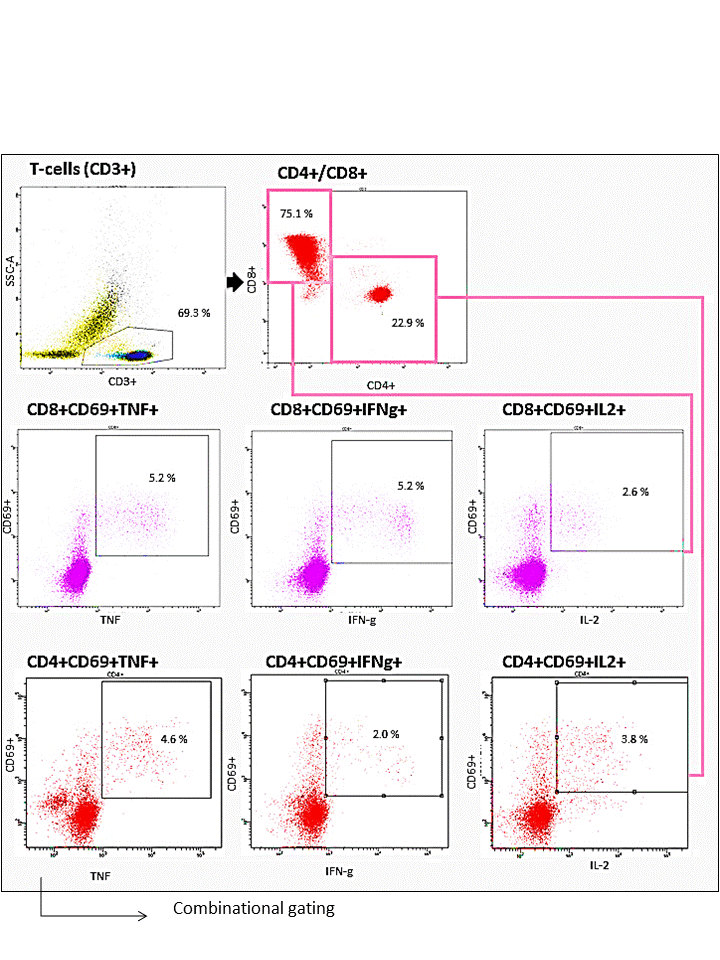 Supplementary Figure 1: Gating strategy for intracellular cytokine staining. A lymphocyte gate based on FSC/SSC, a singlet gate, and a live/dead cell gate were applied before gating on CD3+CD4+ and CD3+CD8+ cells. Activated CD69+ T-cell populations were gated from CD69+ histograms for CD4+ and CD8+ populations. Expression of IFN-γ, TNF-α and IL-2 was determined from the CD4+ and CD8+ populations. To obtain co-expression patterns a combinational gating strategy was applied to obtain all functional subsets. The figure has been modified from (Ballegaard et al., 2018).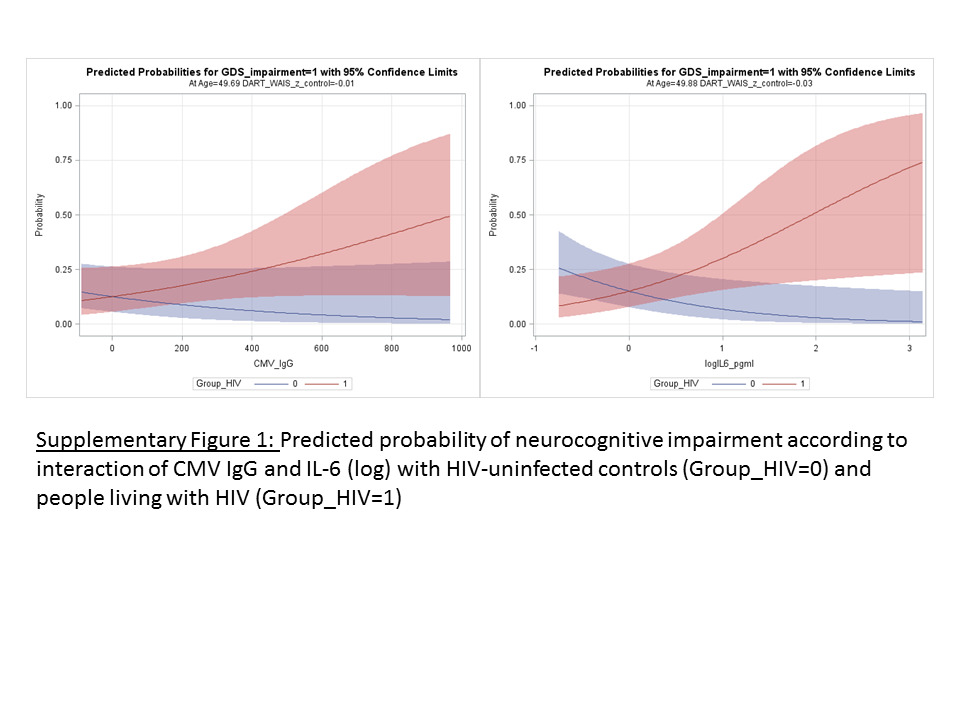 Supplementary digital contentSupplementary Table 1: Neuropsychological test battery and calculation of z-scores and global deficit scores (GDS) in the study populationSupplementary digital contentSupplementary Table 1: Neuropsychological test battery and calculation of z-scores and global deficit scores (GDS) in the study populationCognitive domainsIndividual neuropsychological measuresExecutive functionsTrail Making Test B (TMT B)Verbal generativityLetter Fluency (S-word)Category Fluency (Animal)Verbal learning and memoryRey Auditory Verbal Learning Test (RAVLT)Speed of information processingTrail Making Test A (TMT A)Symbol Digit Modalities Test (SDMT)Premorbid verbal intelligenceWAIS-III (WAIS-III) subtestThe Danish Adult Reading Test (DART)Calculation of z-scores and global deficit scores (GDS)Calculation of z-scores and global deficit scores (GDS)Z-scores(Bloch et al., 2016; Cysique et al., 2014)Raw scores from the neuropsychological tests were transformed into scaled z-scores to approach the normal distribution and to place all scores on the same metric. Mean and SD from HIV-uninfected controls were used as normative reference and z-scores were created for both PLWHIV and HIV-uninfected controls. PLWHIV and HIV-uninfected controls had comparable demographics. The z-score mean is 0 and the SD is 1.GDS-scores(Blackstone et al., 2012; Carey et al., 2004; Cysique et al., 2014)GDS-scores can be calculated with both T-scores and Z-scores. In this study, Z-scores were used and transformed into deficit scores: 0, no impairment (z score≥−1.0); 1, mild impairment (z score <−1.0 to −1.5); 2, mild to moderate impairment (z score < −1.5 to −2.0); 3, moderate impairment (z score < −2.0 to −2.5); 4, moderate to severe impairment (z score < −2.5 to −3.0); and 5, severe impairment (z score < −3.0). Individual deficit scores were then averaged to a summary score, the global deficit score (GDS).